Παρακαλούμε όπως  κατά  την  προσεχή  συνεδρίαση  του Δημοτικού  Συμβουλίου,  συμπεριλάβετε και το θέμα της έγκρισης του σχεδίου  της Προγραμματικής  Σύμβασης  με το Νομικό  Πρόσωπο Δημοσίου Δικαίου υπό την επωνυμία Οργανισμός Παιδικής Αγωγής και Άθλησης ‘‘Γιάννης Γάλλος’’, για την υποβολή πρότασης στο Περιφερειακό Επιχειρησιακό Πρόγραμμα «Αττική» 2014-2020, με τίτλο «Ανάπτυξη – Αναβάθμιση Στοχευμένων Κοινωνικών Υποδομών και Υποδομών Υγείας» (πρόσκληση με κωδικό ΑΤΤ068), ορισμός εκπροσώπου του Δήμου και γραμματέα, με τους αναπληρωτές τους, στην Κοινή Επιτροπή Παρακολούθησης της σύμβασης αυτής και εξουσιοδότηση του Δημάρχου όπως υπογράψει τη σύμβαση  αυτή.Αναλυτικά, με την αρ. 254/2018 με ημερομηνία 25/04/2018 απόφαση του Δημοτικού Συμβουλίου  εγκρίθηκε η συμμετοχή του Δήμου μας για  υποβολή πρότασης στο Περιφερειακό Επιχειρησιακό Πρόγραμμα «Αττική» 2014-2020, με τίτλο «Ανάπτυξη – Αναβάθμιση Στοχευμένων Κοινωνικών Υποδομών και Υποδομών Υγείας» (πρόσκληση με κωδικό ΑΤΤ068), βάσει της πρόσκλησης με Αριθμ. Πρωτ.: 619/27-02-2018 (ΑΔΑ: 6ΩΖ07Λ7-ΑΟΛ)  όπως τροποποιήθηκε με την αριθμ. πρωτ. 1600/ 30-05-2018 (ΑΔΑ: Ω3ΔΘ7Λ7-087) . Στη συνέχεια με την αρ. 397/2018 (στις 25/06/2018) απόφαση του Δημοτικού Συμβουλίου εγκρίθηκε το σχέδιο της Προγραμματικής  Σύμβασης  με το Νομικό  Πρόσωπο Δημοσίου Δικαίου υπό την επωνυμία Οργανισμός Παιδικής Αγωγής και Άθλησης ‘‘Γιάννης Γάλλος’’  και τη Δημοτική Κοινωφελή Επιχείρηση Καλλιθέας (ΔΗ.Κ.Ε.Κ), για την υποβολή της εν λόγω πρότασης.Στις 24/07/2014 η Διαχειριστική αρχή προέβη σε νέα δεύτερη τροποποίηση της πρόσκλησης  με  αριθμ πρωτ. 2291/24-07-2018 (ΑΔΑ:66ΚΖ7Λ7-2ΦΧ), στα συνοδευτικά έγγραφα της οποίας περιελάμβανε για πρώτη φορά Σχέδιο Προγραμματικής Σύμβασης ΑΤΤ068, το οποίο υποχρεούμαστε να ακολουθήσουμε. Επίσης, μας ενημέρωσε, ότι λόγω προβλήματος στην λειτουργία του ΟΠΣ,  δεν μπορούμε να προχωρήσουμε στην υποβολή πρότασης  σε συνεργασία  με το  Νομικό μας πρόσωπο και τη ΔΗΚΕΚ, οπότε η πρόταση μας θα πρέπει να περιοριστεί σε ένα εταίρο τον Οργανισμό Παιδικής Αγωγής και Άθλησης «Γιάννης Γάλλος», το οποίο έχει περισσότερες δομές αρά και ανάγκες για να καλύψει.Σε συνέχεια των παραπάνω, η Νομική μας Υπηρεσία προέβει στην διαμόρφωση του τελικού κειμένου της προγραμματικής σύμβασης το οποίο μας απέστειλε με το αρ. πρωτ. 47100/04-09-2018 διαβιβαστικό  έγγραφό της.Όπως προκύπτει από το περιεχόμενό της προγραμματικής σύμβασης, για τον συντονισμό και την παρακολούθηση όλων των εργασιών που απαιτούνται για την εκτέλεση της, απαιτείται ορισμός εκπροσώπου του Δήμου στην Κοινή Επιτροπή Παρακολούθησης της σύμβασης, με τον αναπληρωτή  του, καθώς και ορισμός του γραμματέα της επιτροπής με τον αναπληρωτή του. Έχοντας υπόψη τα παραπάνω σας παρακαλούμε όπως :Εγκρίνετε:Το επισυναπτόμενο σχέδιο  Προγραμματικής  Σύμβασης  με το Νομικό  Πρόσωπο Δημοσίου Δικαίου υπό την επωνυμία Οργανισμός Παιδικής Αγωγής και Άθλησης ‘‘Γιάννης Γάλλος’’, για την υποβολή πρότασης στο Περιφερειακό Επιχειρησιακό Πρόγραμμα «Αττική» 2014-2020, με τίτλο «Ανάπτυξη – Αναβάθμιση Στοχευμένων Κοινωνικών Υποδομών και Υποδομών Υγείας» (πρόσκληση με κωδικό ΑΤΤ068). Τον ορισμό εκπροσώπου του Δήμου, με τον αναπληρωτή του, στην Κοινή Επιτροπή Παρακολούθησης της σύμβασης αυτής και τον ορισμό  γραμματέα της επιτροπής αυτής  με τον αναπληρωτή του και Την εξουσιοδότηση του Δημάρχου για την υπογραφή της σύμβασης  αυτής.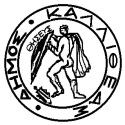 ΕΛΛΗΝΙΚΗ ΔΗΜΟΚΡΑΤΙΑΠΕΡΙΦΕΡΕΙΑ ΑΤΤΙΚΗΣΔΗΜΟΣ ΚΑΛΛΙΘΕΑΣΓΡΑΦΕΙΟ ΔΗΜΑΡΧΟΥΓΡΑΦΕΙΟ ΔΗΜΑΡΧΟΥΓΡΑΦΕΙΟ ΔΗΜΑΡΧΟΥΤΜΗΜΑ Προγραμματισμού & ΣχεδιασμούΤΜΗΜΑ Προγραμματισμού & ΣχεδιασμούΤΜΗΜΑ Προγραμματισμού & ΣχεδιασμούΔιεύθυνση:Διεύθυνση:Ματζαγριωτάκη 76 Καλλιθέα 17676Ματζαγριωτάκη 76 Καλλιθέα 17676Πληροφορίες:Πληροφορίες:Δ.ΖηρίνηΚαλλιθέα, 05-09-2018Καλλιθέα, 05-09-2018Τηλέφωνο:Τηλέφωνο:213 2070336Fax:Fax:Αρ.Πρ.:4738747387E-mail:E-mail:dm_program@kallithea.grΠρος:Τον Πρόεδρο του Δημοτικού ΣυμβουλίουΤον Πρόεδρο του Δημοτικού ΣυμβουλίουΘέμα:Έγκριση του σχεδίου της Προγραμματικής  Σύμβασης  με τo Νομικό  Πρόσωπο Δημοσίου Δικαίου υπό την επωνυμία Οργανισμός Παιδικής Αγωγής και Άθλησης ‘‘Γιάννης Γάλλος’’, για την υποβολή πρότασης στο Περιφερειακό Επιχειρησιακό Πρόγραμμα «Αττική» 2014-2020, με τίτλο «Ανάπτυξη – Αναβάθμιση Στοχευμένων Κοινωνικών Υποδομών και Υποδομών Υγείας» (πρόσκληση με κωδικό ΑΤΤ068), ορισμός εκπροσώπου του Δήμου και γραμματέα , με τους αναπληρωτές τους,  στην Κοινή Επιτροπή Παρακολούθησης της σύμβασης αυτής και εξουσιοδότηση του Δημάρχου όπως υπογράψει την σύμβαση  αυτή.Έγκριση του σχεδίου της Προγραμματικής  Σύμβασης  με τo Νομικό  Πρόσωπο Δημοσίου Δικαίου υπό την επωνυμία Οργανισμός Παιδικής Αγωγής και Άθλησης ‘‘Γιάννης Γάλλος’’, για την υποβολή πρότασης στο Περιφερειακό Επιχειρησιακό Πρόγραμμα «Αττική» 2014-2020, με τίτλο «Ανάπτυξη – Αναβάθμιση Στοχευμένων Κοινωνικών Υποδομών και Υποδομών Υγείας» (πρόσκληση με κωδικό ΑΤΤ068), ορισμός εκπροσώπου του Δήμου και γραμματέα , με τους αναπληρωτές τους,  στην Κοινή Επιτροπή Παρακολούθησης της σύμβασης αυτής και εξουσιοδότηση του Δημάρχου όπως υπογράψει την σύμβαση  αυτή.Έγκριση του σχεδίου της Προγραμματικής  Σύμβασης  με τo Νομικό  Πρόσωπο Δημοσίου Δικαίου υπό την επωνυμία Οργανισμός Παιδικής Αγωγής και Άθλησης ‘‘Γιάννης Γάλλος’’, για την υποβολή πρότασης στο Περιφερειακό Επιχειρησιακό Πρόγραμμα «Αττική» 2014-2020, με τίτλο «Ανάπτυξη – Αναβάθμιση Στοχευμένων Κοινωνικών Υποδομών και Υποδομών Υγείας» (πρόσκληση με κωδικό ΑΤΤ068), ορισμός εκπροσώπου του Δήμου και γραμματέα , με τους αναπληρωτές τους,  στην Κοινή Επιτροπή Παρακολούθησης της σύμβασης αυτής και εξουσιοδότηση του Δημάρχου όπως υπογράψει την σύμβαση  αυτή.Έγκριση του σχεδίου της Προγραμματικής  Σύμβασης  με τo Νομικό  Πρόσωπο Δημοσίου Δικαίου υπό την επωνυμία Οργανισμός Παιδικής Αγωγής και Άθλησης ‘‘Γιάννης Γάλλος’’, για την υποβολή πρότασης στο Περιφερειακό Επιχειρησιακό Πρόγραμμα «Αττική» 2014-2020, με τίτλο «Ανάπτυξη – Αναβάθμιση Στοχευμένων Κοινωνικών Υποδομών και Υποδομών Υγείας» (πρόσκληση με κωδικό ΑΤΤ068), ορισμός εκπροσώπου του Δήμου και γραμματέα , με τους αναπληρωτές τους,  στην Κοινή Επιτροπή Παρακολούθησης της σύμβασης αυτής και εξουσιοδότηση του Δημάρχου όπως υπογράψει την σύμβαση  αυτή.Ο Δήμαρχος ΚαλλιθέαςΔημήτριος ΚάρναβοςΣυνημμένα:Η με αρ. 254/2018 απόφαση Δ.Σ. περί έγκρισης συμμετοχής του Δήμου Καλλιθέας για την υποβολή της πρότασης και του σχετικού αιτήματος χρηματοδότησης στο Περιφερειακό Επιχειρησιακό Πρόγραμμα «Αττική» 2014-2020, άξονας προτεραιότητας (10) ο οποίος συγχρηματοδοτείται από το Ευρωπαϊκό Ταμείο Περιφερειακής Ανάπτυξης (ΕΤΠΑ), με τίτλο «Ανάπτυξη – Αναβάθμιση Στοχευμένων Κοινωνικών Υποδομών και Υποδομών Υγείας», βάση της πρόσκλησης με Αριθμ. Πρωτ.: 619/27-02-2018, ΑΔΑ: 6ΩΖ07Λ7-ΑΟΛ και κωδικό ΑΤΤ068.Η με αρ. 397/2018 απόφαση Δ.Σ. περί έγκρισης της Προγραμματικής Σύμβασης με τα Νομικά Πρόσωπα Δημοσίου Δικαίου υπό την επωνυμία Οργανισμός Παιδικής Αγωγής και Άθλησης «Γιάννης Γάλλος» και τη Δημοτική Κοινωφελή Επιχείρηση Καλλιθέας (ΔΗ.Κ.Ε.Κ), για την υποβολή πρότασης στο Περιφερειακό Επιχειρησιακό Πρόγραμμα «Αττική» 2014-2020, με τίτλο «Ανάπτυξη – Αναβάθμιση Στοχευμένων Κοινωνικών Υποδομών και Υποδομών Υγείας» (πρόσκληση με κωδικό ΑΤΤ068), ορισμός εκπροσώπου του Δήμου, με τον αναπληρωτή του, στην Κοινή Επιτροπή Παρακολούθησης της σύμβασης αυτής και εξουσιοδότηση του Δημάρχου για την υπογραφή της σύμβασης αυτής.Η με  αριθμ πρωτ. 2291/24-07-2018 (ΑΔΑ:  66ΚΖ7Λ7-2ΦΧ) 2η τροποποίηση της πρόσκλησης της Περιφέρειας Αττικής με κωδικό ΑΤΤ068.Το με αρ. πρωτ. 47100/04-09-2018 έγγραφο της Νομικής Υπηρεσίας που αφορά το  Σχέδιο Προγραμματικής  Σύμβασης με το Νομικό Πρόσωπο Δημοσίου Δικαίου υπό την επωνυμία Οργανισμός Παιδικής Αγωγής και Άθλησης ‘‘Γιάννης Γάλλος’’.Η με αρ. 158/2018 απόφαση  του Δ.Σ. του  ΟΠΑΑ «Γιάννης Γάλλος»  περί  τροποποίησης της 108/2018 προγενέστερης απόφασης Δ.Σ. του νομικού προσώπου, που αφορά την έγκριση του σχεδίου της προγραμματικής σύμβασης.Κοινοποίηση:- Γραφείο Δημάρχου- Γραφείο Γενικού Γραμματέα- Γραφείο Δημάρχου- Γραφείο Γενικού ΓραμματέαΕσωτ.διανομή:- Αυτοτελές Τμήμα Προγραμματισμού και Σχεδιασμού- Αυτοτελές Τμήμα Προγραμματισμού και Σχεδιασμού